School closure:  Week 2 Jan 18       Junior InfantsThis week I tried to divide the work up for each day. However this is only a guideline and you can complete it with your child whichever way suits you. Seesaw videos for Monday and Tuesday have been put up , and the rest will be put up as required.I am on an online teacher training course on Monday and Tuesday so there may be a delay on answering emails , giving feedback on those days. The following Lessons can be done whenever you can during the week .MondayEnglishNew Jolly phonics Sound for the week: ch.  Watch Seesaw video “ ch sound” to see the song and story that go with this sound. Watch this video each day this week and practise the song and action for the sound. Tell mammy or daddy some words that have this sound.2.Revise all the previous sounds . This can be done every day until all are known.  If you have the small purple sounds book which you got at the start of the year use this. If you don’t have it, use the  Seesaw video “ Letter sounds daily revision”.3. Word Lists: I will put up a new wordlist in seesaw on Monday evening .Use last weeks list on Monday. Please read the word list which is in your  folder each day. These are a great tool for helping your child to blend their letters to make words.4. Rhyme of the Week:   “ an”. Help your child think of words that rhyme with “an ”.  e.g can/tan etc. Mammy and daddy 2 or 3 in to your copy underneath each other and you can copy them.. Encourage them to keep the letters on the line, and make the tall letters tall. Irish: Listen to this weeks  Lesson 1 in SeesawMaths:Every day activities: Keep practising days of the week and counting up to 10 and even up to 20! Tell mammy every morning what day it is! Tell her what was yesterday and what day will it be tomorrow.Count ten spoons, ten teddies, ten lego pieces etc.Busy at Maths- practise writing your numbers. Page 54TuesdayEnglishRevise each day the Jolly phonics sound “Ch”on  seesawDaily sounds revision using the purple sounds book  or if you don’t have it the seesaw video “ Letter Sounds Daily Revision”.Wordlist revision- your new list is on seesaw.Just Handwriting small book – page 6Weekly Story:Listen to the story “ The Presidents Glasses” which I have read and recorded on SeesawAsk them questions about the story-What happed to the presidents glasses. Who helps him?   What did the pigeon see on his journey? What was your favourite part? Draw a picture about the story.If your child wants too, you can use seesaw to take a photo of your child’s writing and picture and send it to me.  Irish: Listen to this weeks  Lesson  2 in Seesaw.  Maths:Busy at Maths- practise writing your numbers. Page 55WednesdayEnglishRevise each day the Jolly phonics sound “Ch”on  seesawDaily sounds revision using the purple sounds book  or if you don’t have it the seesaw video “ Letter Sounds Daily Revision”.Wordlist revision- your list is on seesawSounds Like Phonics Page 16Here the children have to blend and read the words, like they do in their wordlists. Give them loads of praise for this as this  can be difficult for them. Don’t worry if they are finding it hard, we do loads of work on this right up to the end of the year.Tuesday : Listen to this weeks Lesson 3  in Seesaw.Maths:Busy at Maths- practise writing your numbers. Page 56ThursdayEnglishRevise each day the Jolly phonics sound “Ch”on  seesawDaily sounds revision using the purple sounds book  or if you don’t have it the seesaw video “ Letter Sounds Daily Revision”.Wordlist revision- your list is on seesaw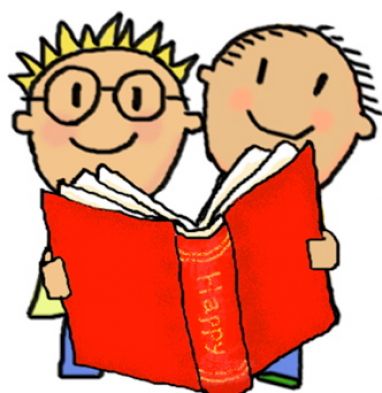 Book Title: My First Storybook [located in your child’s HW Folder]Please read the first page: “ How to use this book”, before you begin reading with your child.Story Title:  Read The New House with your child.Story: The Crocodile who didn’t like water- Listen to the story on seesaw .  With this story, there is no need to do any activity. It s just for enjoyment.  If your child wants, they can draw a picture about the story and send it on to me.Irish: Listen back to this weeks Lesson 1 and 2 in Seesaw.FridayEnglishRevise each day the Jolly phonics sound “Ch”on  seesawDaily sounds revision using the purple sounds book  or if you don’t have it the seesaw video “ Letter Sounds Daily Revision”.Wordlist revision- your list is on seesawSounds Like Phonics page 17Irish:Listen back to this weeks Lesson 3 in Seeaw.The world around usIn their Small Worlds workbooks , complete page  29 “Which comes Last?Staying Healthy- chat with our child about what we need to stay healthy . Chat about what foods are healthy. Complete page 32, 33 Small WorldsArtI will put up an art activity in seesaw later in the week.PEHave a look at the activities Ms. Foley  is posting on the school website- active school tab.Skills Challenge this week!Run as fast as you can on the spot for 10 secondsJog around your garden for 90 seconds.Jog on the spot doing high knees, then on your tip toes.Jog beside a partner, nice and slowly for 90 seconds.Run up and down your garden for 1 minute.Try to run without moving your arms for a few seconds. Is it possible?Extra Activity: Keep practising your skipping rope skills.MusicWe use the music programme called Dabbledoo in our class. This is available now for free to parents. The link is on our class page. 